2018 Cheyenne Farmers Market is SPONSORED BY: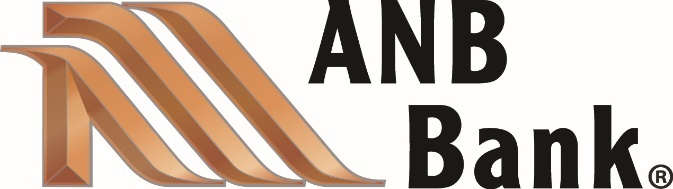 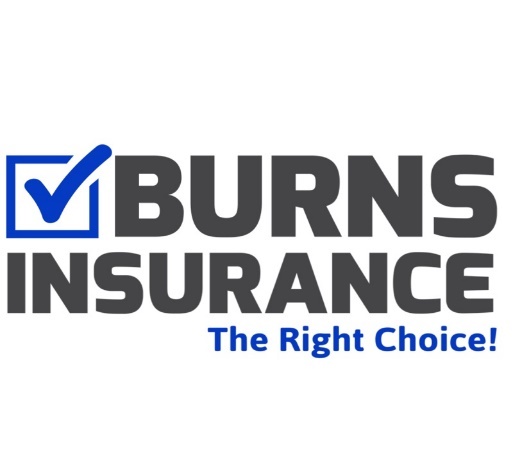 #1 PROPERTIES Deborah WallDatacorpHalladay SubaruQuick Services LLC